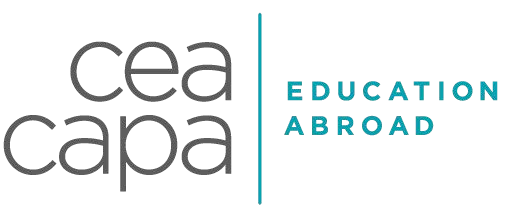 Résumé Action VerbsEnhance your résumé by using a variety of action verbs consistently, avoid repetition.Use the below table as a starting point and checklist to help you expand your résumé vocabulary. CommunicationManagement & LeadershipTeaching & SupportingFinancialCreativeAchievementTeamworkAddressedAdvertisedAnsweredArrangedCollaboratedComposedContactedCorrespondedDevelopedDebatedDiscussedDraftedEditedExpressedInfluencedInteractedInterpretedInterviewedListenedMarketedMediatedMotivatedNegotiatedPersuadedPresentedPromotedPublishedReportedAnalyzedAppointedApprovedArbitratedAssignedAuthorizedChairedCoordinatedDecidedDelegatedDirectedEstablishedExecutedFacilitatedInitiatedManagedMediatedMotivatedNegotiatedOrganizedOversawPlannedPrioritizedReviewedScheduledSupervisedAdvisedAnsweredAppointedAssessedAssistedCoachedConveyedCounselledDemonstratedEducatedEmpathizedEngagedEncouragedEvaluatedExplainedFacilitatedGuidedInformedInstructedLiaisedListenedMediatedMotivatedPersuadedReferredResolvedSupportedTrainedAdministeredAdjustedAllocatedAnalyzedAppraisedAuditedBalancedBudgetedCalculatedCostedDevelopedEstimatedEvaluatedForecastedNettedPricedProgrammedProjectedPurchasedQualifiedReconciledReducedResearchedReviewedRevisedActedComposedConceivedConceptualizedCreatedCustomizedDesignedDevelopedDevisedDirectedEditedEstablishedExpressedFashionedFilmedFoundedIllustratedInitiatedInventedModelledOriginatedPerformedPlannedShapedSolvedStyledVisualizedWroteAccomplishedAchievedAwardedCommendedEstablishedExpandedImplementedImprovedIncreasedInitiatedOvercameProcuredProducedReceivedSecuredSet upSucceededAssimilatedAugmentedBalancedBlendedCollaboratedContributedCoordinatedEmbracedEncouragedFosteredJoinedNominatedParticipatedPairedTeamedVolunteered